基隆市107年度交通安全巡迴施教活動成果報告表一、基本資料與量化評估二、實施計畫:(請附學校巡迴施教之實施計畫)基隆市立碇內國民中學106學年度第2學期交通安全創意海報比賽實施計畫107年1月31日目的：為培養青少年學子建立正確之交通觀念，遵守交通規則，維護行的安全，並呼籲青少年「尊重生命」防範交通意外事故之發生。創作主題：依「學生行的安全」、「重視開車禮儀」及「交通安全常識」為創作主題。活動對象：七、八年級學生，九年級自由參加。（限個人獨立創作，各班報名人數不限）活動日程：競賽方式：畫紙由生教組提供。上色、構圖方式不限。內容由參賽者獨立創作設計，不得抄襲他人作品。作品背面請註明個人基本資料(班級、座號、姓名)。評分方式：評分項目：內容切合主題40%、美術創意30%、色彩應用30%。聘請本校美術教師擔任評審工作。獎勵方式：依各組別參賽作品各擇優六名，優勝者頒發獎狀乙幀及獎品一份，並依學生獎懲辦法各記嘉獎乙次，以茲鼓勵。參賽作品擇優參加全市比賽。本比賽於校務會議通過後實施，修正時亦同。三、成果相片:活動名稱107年度交通安全教育─巡迴施教創意海報比賽107年度交通安全教育─巡迴施教創意海報比賽107年度交通安全教育─巡迴施教創意海報比賽辦理單位基隆市立碇內國民中學基隆市立碇內國民中學基隆市立碇內國民中學活動時間107年3-4月活動地點碇內國中活動場次1活動內容創意海報比賽參加對象全校學生參加人數15人核定經費7,000元實支經費7000元活動內容概述為培養青少年學子建立正確之交通觀念，遵守交通規則，維護行的安全，並呼籲青少年「尊重生命」防範交通意外事故之發生。藉由海報設計宣達「學生行的安全」、「重視開車禮儀」及「交通安全常識」等，做為創作的核心理念。為培養青少年學子建立正確之交通觀念，遵守交通規則，維護行的安全，並呼籲青少年「尊重生命」防範交通意外事故之發生。藉由海報設計宣達「學生行的安全」、「重視開車禮儀」及「交通安全常識」等，做為創作的核心理念。為培養青少年學子建立正確之交通觀念，遵守交通規則，維護行的安全，並呼籲青少年「尊重生命」防範交通意外事故之發生。藉由海報設計宣達「學生行的安全」、「重視開車禮儀」及「交通安全常識」等，做為創作的核心理念。辦理效益將學生創作的海報張貼於學校角落，借此提升學生對「學生行的安全」、「重視開車禮儀」及「交通安全常識」等素養。將學生創作的海報張貼於學校角落，借此提升學生對「學生行的安全」、「重視開車禮儀」及「交通安全常識」等素養。將學生創作的海報張貼於學校角落，借此提升學生對「學生行的安全」、「重視開車禮儀」及「交通安全常識」等素養。改進與建議事項期望將學生作品數位化建置成校本的資源庫。與藝文領域課程結合，提升學生的創作品質，進而參加校外相關比賽。期望將學生作品數位化建置成校本的資源庫。與藝文領域課程結合，提升學生的創作品質，進而參加校外相關比賽。期望將學生作品數位化建置成校本的資源庫。與藝文領域課程結合，提升學生的創作品質，進而參加校外相關比賽。項目日期注意事項報名107年3月5日(星期一)午休前報名表繳交至學務處生教組。領取畫紙107年3月7日(星期三)12：25至學務處生教組領取畫紙。作品繳件107年4月2日(星期一)放學前作品繳交至學務處生教組。照片一說明：創意海報學生作品第一名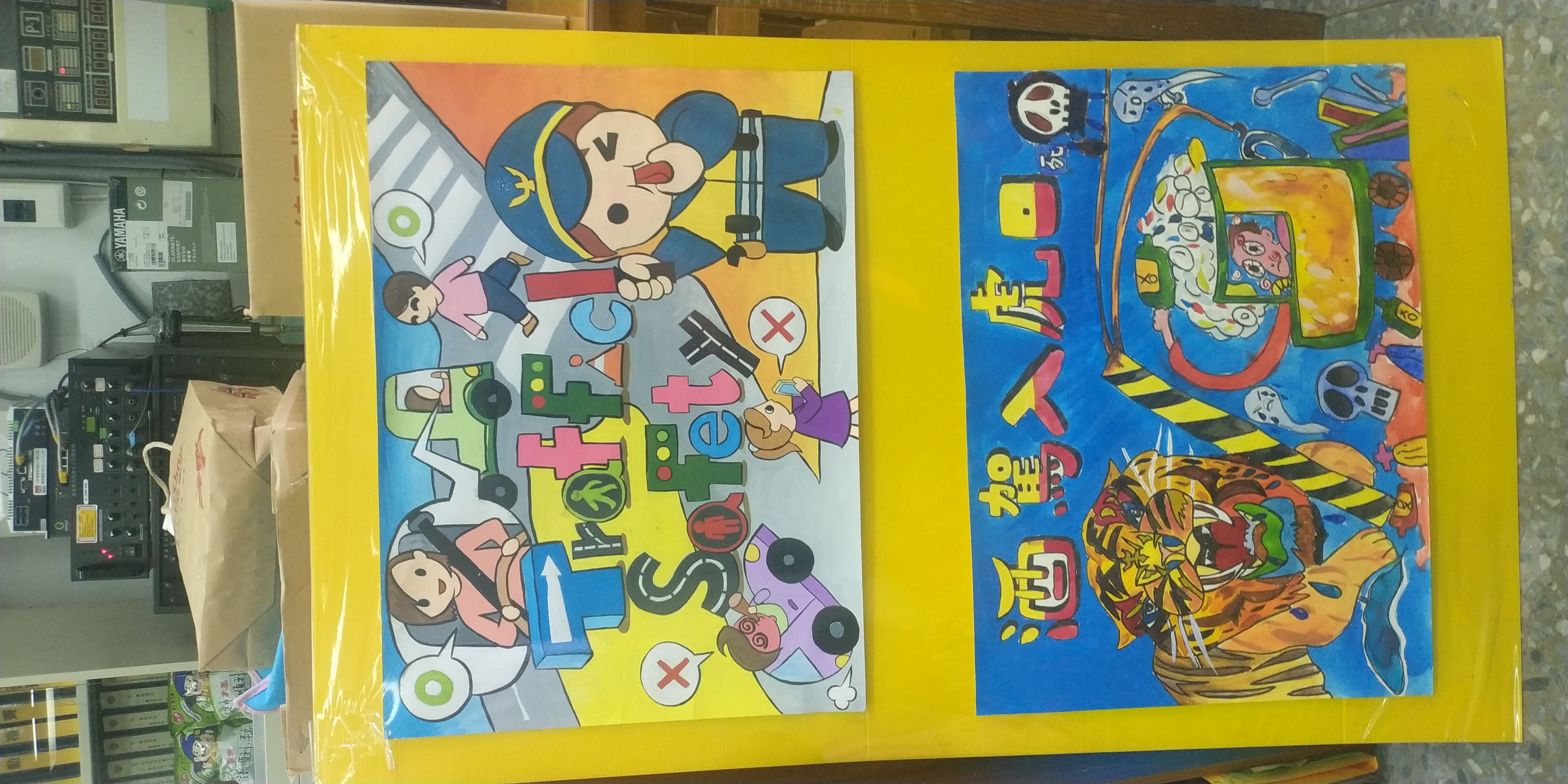 照片二說明：創意海報學生作品第二名照片三說明： 交通安創意海報展示區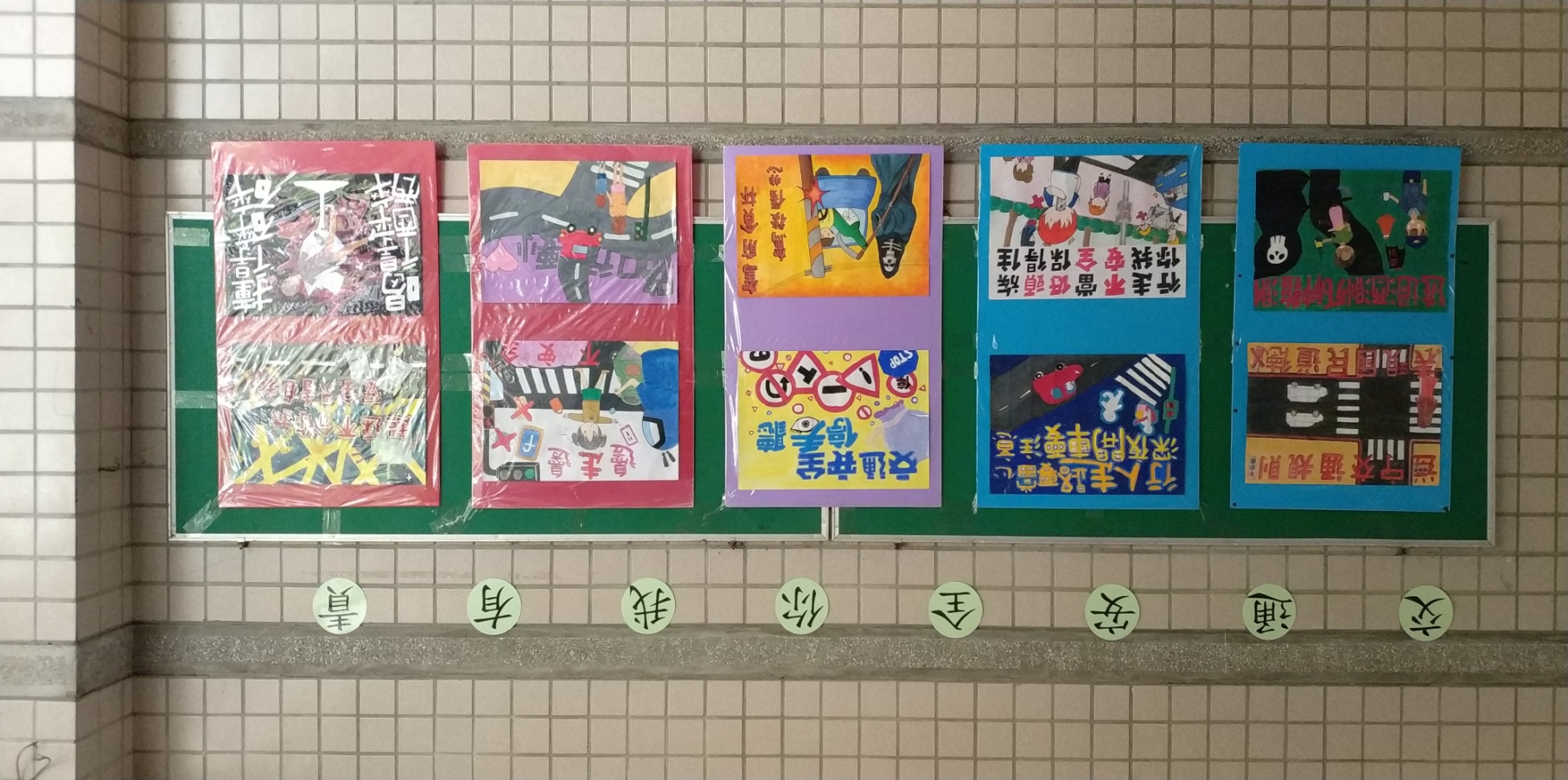 